Lehrstuhl für Lernbehindertenpädagogik 
einschließlich inklusiver Pädagogikvorgelegt vonMatrikelnr. Dozentin/Dozent:	Studiengang:	Modul: 	Semester:	eingereicht am:	InhaltsverzeichnisAbbildungsverzeichnisAbbildung 1 Beispiel zum Einbinden einer Abbildung	6TabellenverzeichnisTabelle 1 Beispiel zum Einbinden einer Tabelle	6EinleitungProblemstellungZielsetzungVorgehensweise„Grundlagen“ (andere Bezeichnung wählen)Abbildungen sollten entsprechend dem folgenden Beispiel (siehe Abbildung 1) eingefügt werden.Abbildung 1 Beispiel zum Einbinden einer Abbildung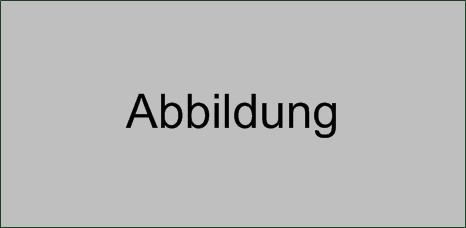 Anmerkung. Fügen Sie eine Anmerkung nur bei Bedarf ein (z.B. Definitionen von Abkürzungen, Urheberrechtsvermerke, Erklärungen von Sternchen).Tabellen sollten entsprechend dem folgenden Beispiel (siehe Tabelle 1) eingefügt werden.Tabelle 1Beispiel zum Einbinden einer TabelleAnmerkung. Fügen Sie eine Anmerkung nur bei Bedarf ein (z.B. Definitionen von Abkürzungen, Urheberrechtsvermerke, Erklärungen von Sternchen).„Hauptteil“ (Bezeichnung ändern und ggf. weitere Kapitel einfügen)Zusammenfassung und AusblickAnhangPlagiatserklärungHiermit versichere ich, dass ich die vorliegende Arbeit selbstständig verfasst und keine anderen Hilfsmittel als die angegebenen verwendet habe. Die Stellen, die anderen Werken dem Wortlaut oder dem Sinn nach entnommen sind, habe ich unter Angabe der Quelle als Entlehnung kenntlich gemacht. Diese Versicherung der selbstständigen Anfertigung gebe ich auch für gelieferte Zeichnungen, Kartenskizzen und bildliche Darstellungen ab. Mir ist bewusst, dass Täuschungen nach der für mich gültigen Studien- und Prüfungsordnung geahndet werden.__________________________		__________________________Ort, Datum					UnterschriftSpalte 1Spalte 2Spalte 3Spalte 4Zeile 1Zeile 2Zeile 3